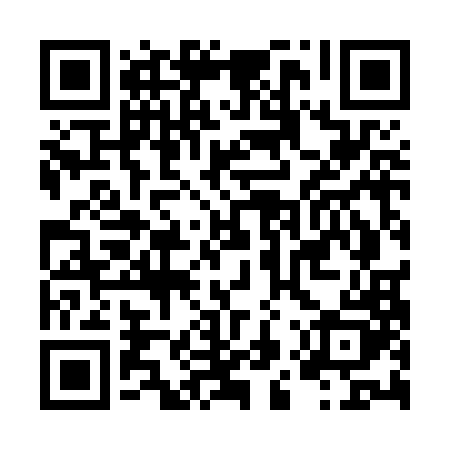 Prayer times for An der Schanze, GermanyWed 1 May 2024 - Fri 31 May 2024High Latitude Method: Angle Based RulePrayer Calculation Method: Muslim World LeagueAsar Calculation Method: ShafiPrayer times provided by https://www.salahtimes.comDateDayFajrSunriseDhuhrAsrMaghribIsha1Wed3:406:071:325:358:5811:152Thu3:366:051:325:369:0011:183Fri3:336:041:325:369:0111:214Sat3:296:021:325:379:0311:245Sun3:266:001:325:379:0411:276Mon3:225:581:325:389:0611:307Tue3:185:571:325:399:0811:348Wed3:175:551:325:399:0911:379Thu3:165:531:325:409:1111:3910Fri3:165:521:325:419:1211:3911Sat3:155:501:325:419:1411:4012Sun3:155:481:315:429:1511:4113Mon3:145:471:315:429:1711:4114Tue3:135:451:315:439:1811:4215Wed3:135:441:325:439:2011:4316Thu3:125:431:325:449:2111:4317Fri3:125:411:325:459:2311:4418Sat3:115:401:325:459:2411:4519Sun3:115:381:325:469:2611:4520Mon3:105:371:325:469:2711:4621Tue3:105:361:325:479:2811:4622Wed3:095:351:325:479:3011:4723Thu3:095:341:325:489:3111:4824Fri3:085:321:325:489:3211:4825Sat3:085:311:325:499:3411:4926Sun3:085:301:325:499:3511:5027Mon3:075:291:325:509:3611:5028Tue3:075:281:325:509:3711:5129Wed3:075:271:335:519:3811:5130Thu3:065:271:335:519:3911:5231Fri3:065:261:335:529:4111:52